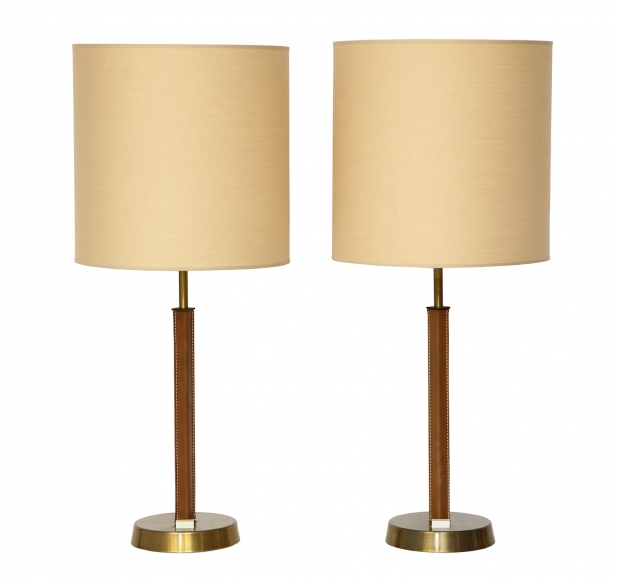 PAIR OF LEATHER AND BRASS TABLE LAMPS BY PHILIPS, Netherlands c. 1960 Dimensions:  H: 28”  Base: 6”  Shade:  Diam: 11”  H: 12” Item#: EA3901Price: $5,625  